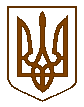 УКРАЇНАБілокриницька   сільська   радаРівненського   району    Рівненської    області(двадцять шоста позачергова сесія сьомого скликання)   ПРОЕКТ   РІШЕННЯвід  17  квітня  2018 року                                                                                  Про внесення змін  до Програми захисту населення і територій від надзвичайних ситуацій та забезпечення організації заходів пожежної, техногенної безпеки на 2017-2022 роки	Розглянувши та обговоривши лист головного управління державної служби України з надзвичайних ситуацій у Рівненській області (Рівненське міськрайонне управління) №2/482 від 21.03.2018 року щодо внесення змін до Програми захисту населення і територій від надзвичайних ситуацій та забезпечення організації заходів пожежної, техногенної безпеки на 2017-2022 роки по Білокриницькій сільській раді, з метою належного виконання доручення голови районної державної адміністрації від 02 березня 2017 року №дор-6/01-09/17, листа першого заступника голови районної державної адміністрації від 14.03.2017 року №вих-960/08/01-56/17 та з метою повноцінного захисту населення і територій від надзвичайних ситуацій й забезпечення організації заходів пожежної, техногенної безпеки на 2017-2022 роки, керуючись статтею 19 Кодексу цивільного захисту України від 02.10.2012 року № 5403-VІ, статтями 81-83, 91 Бюджетного кодексу України від 02.10.2010 року № 2456-VІ, п.22 ст. 26, 27-28, 32, 34, 64 Закону України «Про місцеве самоврядування в Україні» за погодженням із постійними комісіями сільської ради, сесія Білокриницької сільської радиВ И Р І Ш И ЛА :Внести зміни до підпункту 3.1.6. пункту 3.1. «Створення місцевої пожежної команди»  розділу ІІІ «Матеріально-технічне забезпечення органів управління та сил цивільного захисту» Програми захисту населення і територій від надзвичайних ситуацій та забезпечення організації заходів пожежної, техногенної безпеки на 2017-2022 роки по Білокриницькій сільській раді згідно додатку 1.Депутатам сільської ради, членам виконавчого комітету забезпечити виконання даної Програми  відповідно до визначених функцій і повноважень.Контроль за виконанням даного рішення залишаю за собою. Сільський голова	                                  			               Т. ГончарукДодаток  1до рішення сесії Білокриницької сільської  ради
від «___»  квітня   2018  р.  № ____ЗМІНИ ДО ПРОГРАМИзахисту населення і територій від надзвичайних ситуацій та забезпечення організації заходів пожежної, техногенної безпеки на 2017-2022 роки по Білокриницькій сільській радіРозділи Програми І, ІІ, ІІІ (3.1.1. -3.1.5., 3.2.1.-3.2.2.),  ІV – VІІ – залишити без змін.Підпункт 3.1.6. пункту 3.1., розділу ІІІ Програми доповнити та затвердити в наступній редакції згідно:Сільський голова	         		   	                                             Т. Гончарук№з/пНайменування завданняТермін виконанняВідповідальні за виконанняІІІ. Матеріально-технічне забезпечення органів управління та сил цивільного захистуІІІ. Матеріально-технічне забезпечення органів управління та сил цивільного захистуІІІ. Матеріально-технічне забезпечення органів управління та сил цивільного захистуІІІ. Матеріально-технічне забезпечення органів управління та сил цивільного захисту3.1. Створення місцевої пожежної команди3.1. Створення місцевої пожежної команди3.1. Створення місцевої пожежної команди3.1. Створення місцевої пожежної команди3.1.6.Навчання та практичне стажування  членів МПК на базі пожежно-рятувальних підрозділів ДСНС України, участь в утриманні навчальної, матеріально-технічної бази та побутових умов навчальних пунктів, гуртожитків та підрозділів ДПРЗ-3 ГУ ДСНС України у Рівненській області2017-2020 рокиДепутати сільської ради відповідно до визначених функцій та повноважень, ДПРЗ-3 ГУ ДСНС України у Рівненській області